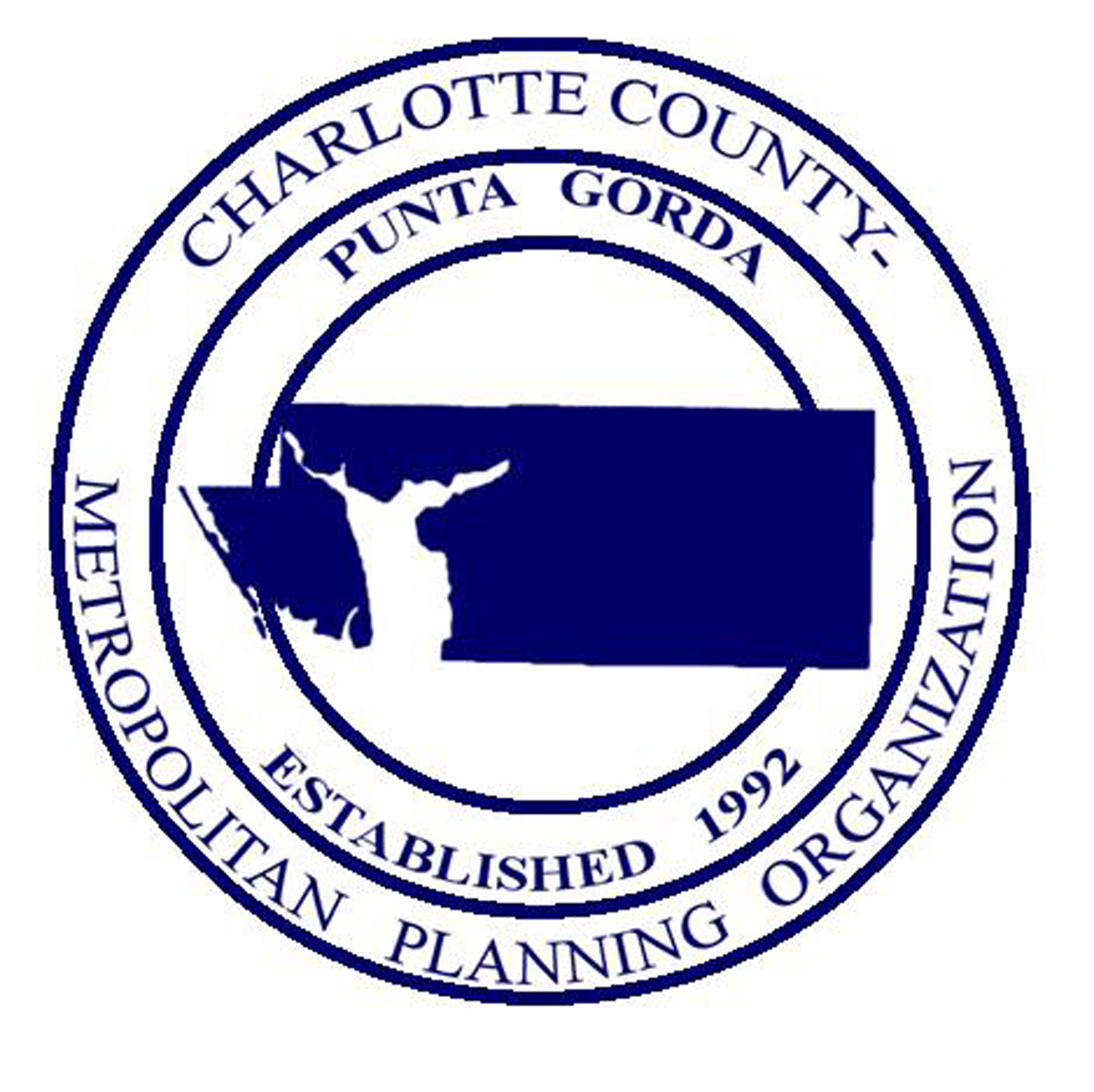 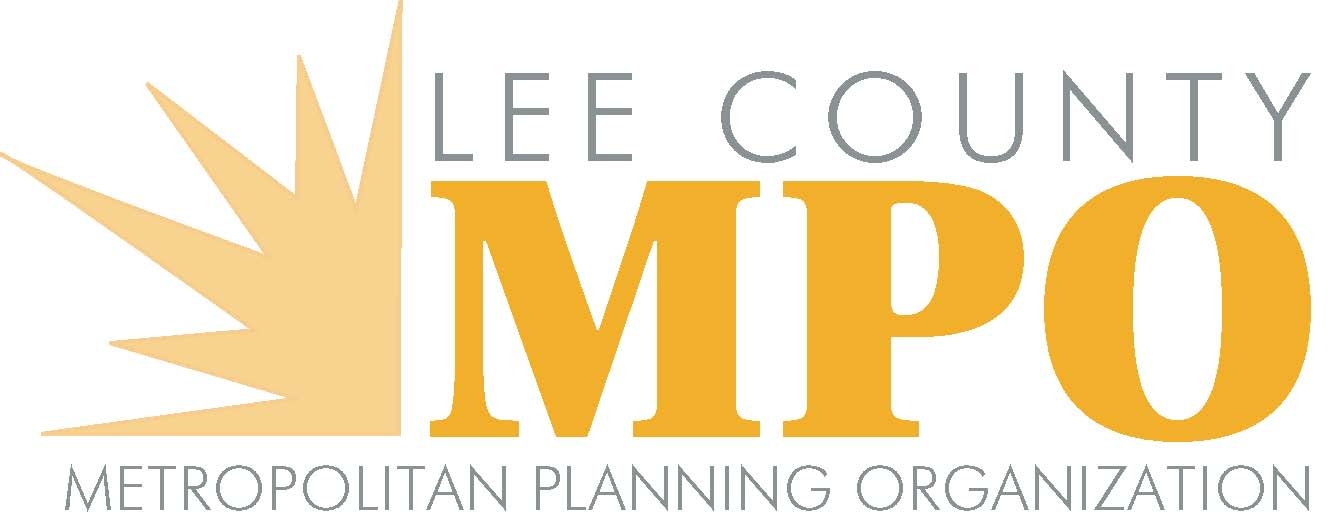 JOINT MEETING OF THE CHARLOTTE COUNTY-PUNTA GORDA METROPOLITAN PLANNING ORGANIZATION BOARD AND LEE COUNTY METROPOLITAN PLANNING ORGANIZATION BOARDBurnt Store Presbyterian Church11330 Burnt Store Rd, Punta Gorda, Florida 33955February 21, 20209:30 a.m.Call to Order/Roll Call/Invocation		Chairs’ CommentsPublic Comments on Agenda ItemsApproval of AgendaReview and Input of Joint Transportation Regional Incentive Program (TRIP) Project Priority ListBurnt Store Road Corridor Improvements - Status UpdateBabcock Ranch Development and SR 31 Improvement - Status UpdateAutonomous Connected Vehicle (AV/CV) – Status UpdateI-75 Purple Heart Highway Initiative2045 Long Range Transportation Plan (LRTP) Regional Model Coordination        Florida Department of Transportation (FDOT) ReportA. M-CORESNext Meeting DateStaff CommentsMember CommentsPublic CommentsAdjournment								All interested parties are invited to appear and be heard on each of the above items.  Written comments filed with the MPO will be considered.  Copies of all of the above proposed documents are available by calling the Lee MPO Office at 239-244-2220 or the Charlotte County-Punta Gorda MPO Office at 941-883-3535.THIS NOTICE is published pursuant to the requirements of the Federal Laws, Florida Statutes and MPO Policy. NO STENOGRAPHIC RECORD BY A CERTIFIED COURT REPORTER IS MADE OF THIS MEETING.  ACCORDINGLY, ANY PERSON WHO MAY SEEK TO APPEAL ANY DECISIONS INVOLVING THE MATTER NOTICED HEREIN WILL BE RESPONSIBLE FOR MAKING A VERBATIM RECORD OF THE TESTIMONY AND EVIDENCE AT THIS MEETING UPON WHICH ANY APPEAR IS TO BE BASED.Public participation is solicited without regard to race, color, national origin, age, sex, religion, disability, or family status. Persons who require special accommodations under the Americans with Disabilities Act or persons who require translation services (free of charge) should contact the Lee MPO at 239-244-2220 or the Charlotte County-Punta Gorda MPO at 941-883-3535 at least seven (7) days prior to the meeting.The MPO’s planning process is conducted in accordance with Title VI of the Civil Rights Act of 1964 and related statutes. Any person or beneficiary who believes he/she has been discriminated against because of race, color, religion, sex, age, national origin, disability or family status may file a complaint with the LEE MPO Title VI Coordinator Calandra Barraco at (239) 244-2220 or by writing her at P. O. Box 150045, CAPE CORAL, FLORIDA 33915 OR the Charlotte County-Punta Gorda MPO Title VI Coordinator Wendy W. Scott at (941) 883-3535 or by writing her at 25550 Harbor View Road, Suite 4, Port Charlotte, FL  33980